Stephens Circle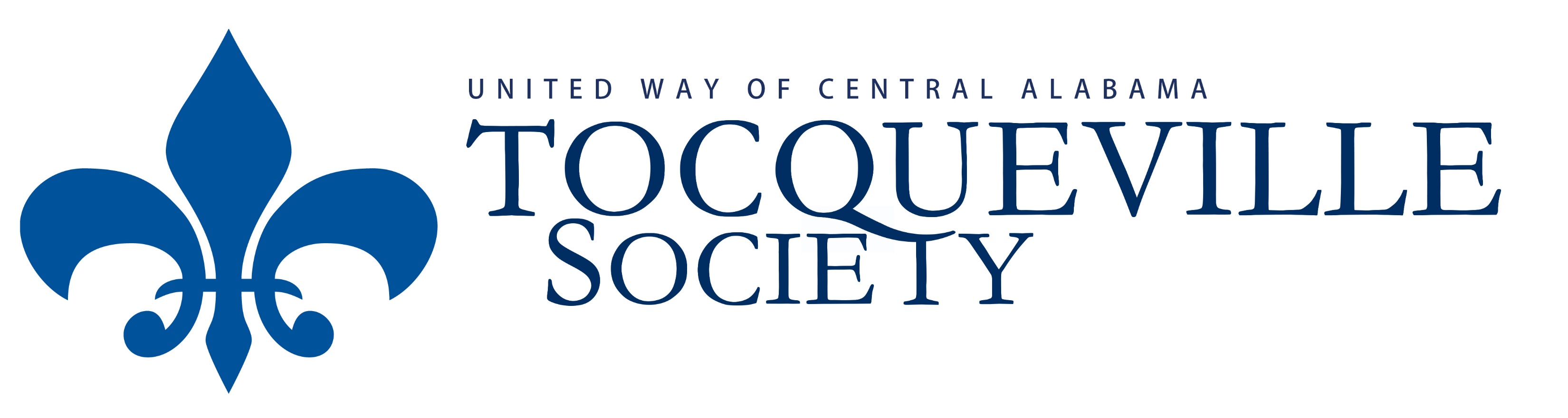 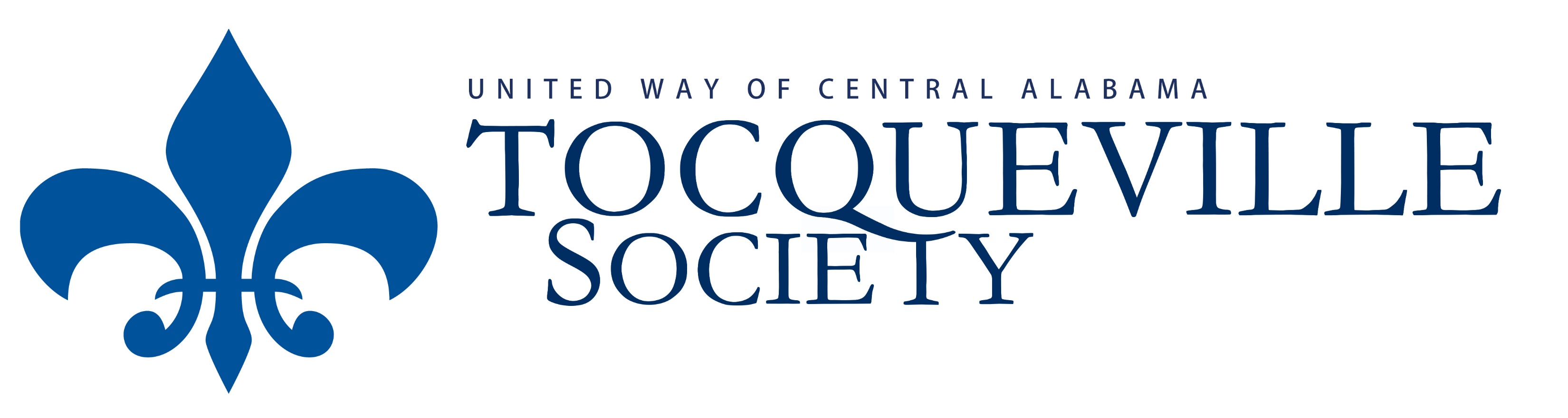 Payment Schedule for 2019 PledgeYear you make	Year you pay		Amount 	Amount of	   Total Gift your pledge 		your pledge 		you pay	match       2019		    2020		 $12,500            $2,500                $15,000      2020                            2021                           $15,000               $0		      $15,000I (we) make this 2 year commitment to improve lives and community conditions by becoming members of the Tocqueville Society with commitment to payment outlined above.Name:		Date: The membership shall be in the name of: Email address: Amount: Payment:(check enclosed)     Account number Preferred month/date: _____________ I intend to request funds through  This is not a pledgeEmployer Name: Special Donor Notes 